Tixbee Launches Innovative Dust-Free Industrial Air Conditioner in India06/02/2023 11:15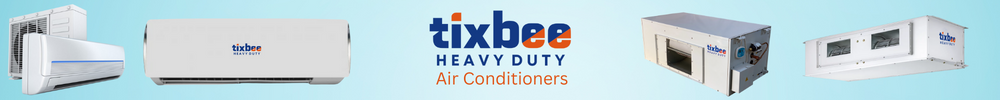 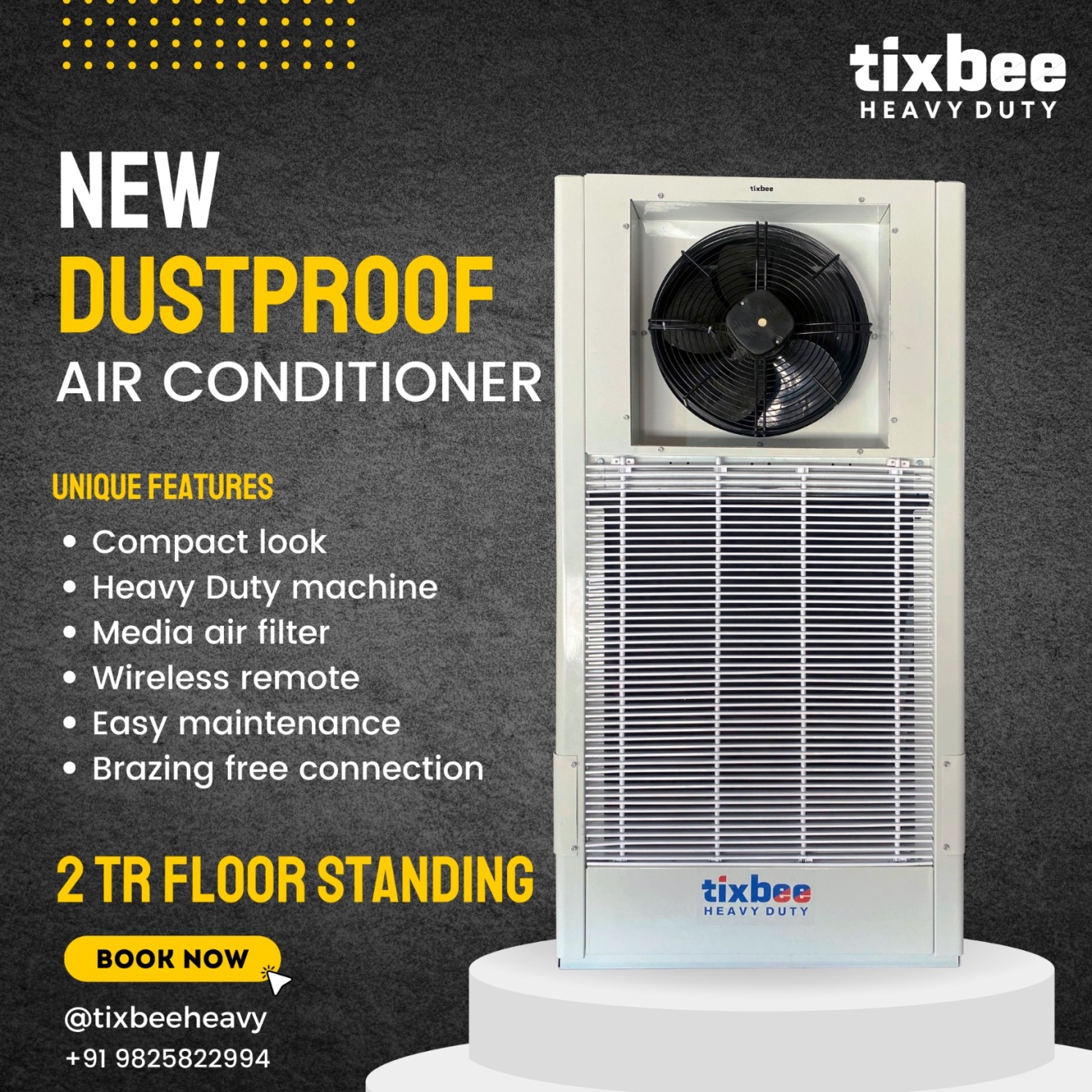 Tixbee Heavy Industries Limited, country’s Innovative Air-conditioners manufacturer, today announced the launch of Dust-Free Industrial Air Conditioner.The new air conditioners have integrated Silent Cooling technology into its design – providing customers with a cooler indoor climate and optimal energy efficiency without the discomfort of noisy airflow. The Dust Free Room Air Conditioner provide you maintenance free operation in any kind of Dusty Climate or harsh climatic conditions.To avoid internal dusting and chocking issue Tixbee’s Dust Free AC will setting up benchmark for the industries who suffering from the issue.Easy to clean and ready to work within very less time due to its special coil design.  Tixbee launch two models for convenience of different industry in power supply of Single Phase and Three Phase both.Trust of Morbi Ceramic Units on Tixbee played lead role of development of this machine as they tested successfully in their production plants. The special structure’s wider inlet allows for more air to be drawn in at once, while the optimal width of the outlet allows air cooled and expelled faster, it reach every corner of the room.Special Tixbee design will Lengthen your AC’s lifespan and also Appreciate better climate controlTixbee is committed to design special air-conditioning machines as per the customer’s need.